Senior Kindergarten Highlights!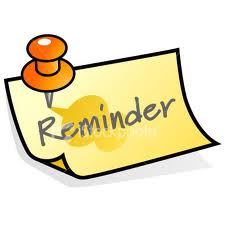 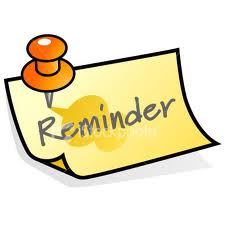 October 2014Asalamu Alaikam Dear Parents/Guardians,The children worked very hard during the month of October working on curriculum. They also got a chance to celebrate Eid with their classmates.    Curriculum covered this month:Language:Upper and lower case letters Journals (printing practice)Short vowel sounds (A, E, I, O, U)Reading CVC words (Constant, Vowel, Consonant)Word Families Vocabulary buildingRead alouds and picture readingMathematics:Review of numbers 1-30More or lessAddition and SubtractionCalendarScience/Social Studies:Five Senses: see, hear, touch, taste, smellSocializing and getting to know each otherArt:Linked to Units being taught in classPreparation for Art Show taking place in DecemberPhysical Education:Jogging, running, balancing, following rulesIslamic Studies:Surah-al-Fateha (Arabic & English Translation) Daily duas (before and after eating, after Adhaan)Akhlaaq trait: RespectSalah* Each week students have one period of Library and one period of Arabic with Sr. Falastine. 